     Montoursville Presbyterian Church                          900 Elm Street, Montoursville, PA                       October 20, 2019     8:15am & 10:45am                                       Morning Worship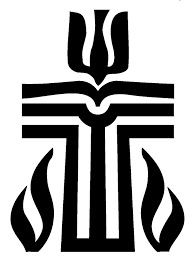 God’s People GatherPlease observe prayerful silence when the prelude begins.WELCOME AND OPENING PRAYER     PRELUDE     “Sing to the Lord of Harvest”   J. SteurleinLIGHTING OF THE CHRIST CANDLE  (10:45)       We Praise the Lord*CALL TO WORSHIP      (Based on Psalm 34)L: Bless the Lord at all times.P: May God’s praise be continually in my mouth.L: Magnify the Lord with me. P: Let us exalt the name of the Lord together.L: Seek the Lord and be filled,P: For those who seek the Lord lack no good thing. L: Happy are those who take refuge in God.P: Taste and see that the Lord is good! *Hymn of Praise: (red) 296   “Count Your Blessings”THE CONFESSION OF SIN      Call to ConfessionPrayer of Confession:  Almighty and merciful God, we open our hearts up to you, trusting that your love and goodness is stronger than all of our shortcomings. We have been afraid to trust you, and we have forgotten the assurance of your unending presence. We have sacrificed our convictions, quieted our voices, given in to distractions, and looked out for ourselves above all else. We have thought about giving up when the task before us seems too great. Forgive us for all these things, and help us to be guided by your Spirit and to be filled with the One who gives us life. Amen.   (Silent Confession)Assurance of Pardon     *Response of Praise:  579   “Gloria Patri”Passing the Peace     L:  The peace of the Lord Jesus Christ be with you.P:  And also with you.Hear God’s Word        CHILDREN’S LESSON                                                                                                                                    PRAYER FOR ILLUMINATION  SCRIPTURE READING:  Isaiah 55:8-11   (pg. 738/1112)SPECIAL MUSIC      “From the Inside Out”     Debbie KellerSCRIPTURE READING:  Mark 8:34-35   (pg. 1011/1537)Leader: This is the word of the Lord!  People: Thanks be to God!	SERMON     “Following Him with Purpose & Intent”    Rev. Nessie Whaley*Hymn of Response:  (red) 159   “Where He Leads Me”   *AFFIRMATION OF FAITH    Apostles’ Creed   (pg. 14)                   The Disciples Give ThanksTHE PRESENTATION OF TITHES AND OFFERINGS Offertory     “Take the Name of Jesus With You”   David Paxton*Doxology: 592  “Praise God, from Whom All Blessings Flow”*Prayer of DedicationTHE SHARING OF JOYS & CONCERNS    PRAYERS OF THE PEOPLE   The Lord’s Prayer (pg. 16)                      We Go Forth To ServeANNOUNCEMENTS* Hymn of Sending:  391   “Take My Life”*CHARGE AND BENEDICTION   POSTLUDE    “Psalm 47: Clap Your Hands”    W. Doane*Please stand, if ableWorship Leaders   Guest Pastor: Rev. Nessie WhaleyGreeters & Ushers (8:15)  Betty Edkin & Marge BieberGreeters (10:45)  Dale & Catheal WeiserUshers: J. LeCrone, K. Fenstermacher, T. Frantz, T. DoughertyLiturgist: (8:15)  Kellie Karschner	 (10:45)  Faye KonkleOrganist: Debbie Keller      This Week at MPCSunday, October 20th  8:15am  Worship Service (S)9:30am  Sunday School 10:45am Worship Service (S)4:00pm  FISH Youth Group at Snyder’s FarmMonday, October 21st (Food Pantry/Shep. of the Sts. Delivery)10:00am-Noon  Yoga (FH)Tuesday, October 22nd   (bulletin announcements due)Wednesday, October 23rd   6:00pm-7:00pm  Cub Scout Meeting (FH)7:00pm  Trustee Meeting (MCEC)Thursday, October 24th  6:15pm-8:15pm  AA Meeting (FH)6:30pm  Worship Committee Meeting (MCEC)Friday, October 25th Office ClosedAll Day  Baked Steak DinnerSaturday, October 26th All Day  Baked Steak DinnerSunday, October 27th  8:15am  Worship Service (S)9:30am  Sunday School 10:45am Worship Service (S)Last Week’s Attendance: 8:15am – 27      10:45am – 61Pastor’s Office (570) 368-4747   presbysmith@gmail.comChurch Office: (570) 368-1595    Mon-Thur 9:00-noon  E-mail:  montourpc@gmail.com  Website: www.montourpres.orgUshers & Greeters for November 3rd and November 10th Greeters & Ushers: (8:15) Rick & Mary Lou OdellGreeters: (10:45) George & Dorothy CasellaUshers: G. Williams, G. Dunkleberger, J. Fetterman, J. BergenLiturgistsOctober 27th – Kellie Karschner/Joe LeCroneNovember 3rd and 10th – Nancy Butler/Dale Weiser**********Baked Steak Dinner October 26th**********      Announcements for the week of October 20, 2019   Welcome to the Montoursville Presbyterian Church.Visitors: Please complete a Visitor Card found in the pew rack and place it in the offering plate.  If you are looking for a church home or membership, please see the Pastor, an Usher, or call the office.To assist with your worship experience, we offer:Personal hearing devices – please see an UsherPew cushions – stored above the coat racks in the NarthexLarge print hymnals – in the NarthexHandicap/family restroom – off the far end of Fellowship HallWorship bags for children – in a basket in the NarthexNursery care for children ages up to 5 years oldStaff:  Deb Rupert, Dorothy Casella, Owen Casella, and Gabby ShearerThe flowers this morning are given to the glory of God and in honor of the wedding anniversary of Joe and Cheryl Hopple.FISH Youth GroupTONIGHT - Corn Maze at Snyder’s Farm on Route 87. Come at 4:00 pm and bring $7 (for the maze, hay ride, etc) and a flashlight.  We will cook out for an early dinner.  Bring a friend!October 26th  (Sat.) - Baked Steak Dinner.  Plan to help serve the masses with all of your FISH friends!  Sign up on Mr. Shimmel’s big board and we’ll have a fun evening together serving our community. November 17th - Operation Christmas Child packing party!   More details to follow.November 24th - Come to the MCEC at 5:30 pm for games, dinner & Bible study.  We’ll be revisiting the creation story.  Impress us by how much you remember from September!Our Annual Congregational Meeting will be held Sunday, November 3rd.   The meeting will begin at 9:45 in Fellowship Hall. We will be voting on officers for the Class of 2022, pastor's terms of call, and receiving the 2020 budget.Harvest Home: From November 3rd to November 17th we will be collecting non-perishable food items to be donated to the United Churches Food Pantry. Please bring your items in and place them on the chancel area. Let us give thanks for all that we have by sharing our blessings with others.MPC Luncheon  All are invited!!  Evangelism and Fellowship will be hosting a “Fall Gathering” on November 17th immediately following the second service. Meat and beverages will be provided. Please bring a dish to share. As we begin to move into the holiday season MPC has so much to be thankful for. Please join us as we fellowship together and celebrate all the blessings God has bestowed upon our congregation.Seeking Special Music - Due to the temporary suspension of choir, the Worship Committee would like to have special music once or twice a month in the interim.  If anyone would like to provide music or knows anyone that may be encouraged to do so over the next few months, please call the church office at          570-368-1595 or Donna Bixler at 570-204-4327.Church Community Concerts presents: A Musical Afternoon with Scott Schell (vocal and guitar), Sunday, October 27th at 2:00pm at Faxon Kenmar United Methodist Church, 1301 Clayton Ave, Williamsport.  Free Admission.Women’s Circle 2 is having its semi-annual fundraiser of Boon Supply (formerly Mixed Bags) and Rada Cutlery until 10/31.  Our fundraisers help us support many things, such as our compassion child, snacks for the elementary nurses, Thanksgiving, Christmas and Easter dinners for a needy family, and Easter flowers for shut-ins to name a few.  If you are interested in ordering, see any Circle 2 member or you may order online at www.boonsupply/217217.  As always, thank you for your support of our missions.MPC is seeking a Chancel Choir Director.  This is a compensated position that requires 2 hours Thursday evening rehearsals and 2 hours Sunday (warm-up and worship service) Meetings and preparation as needed.  If you or someone you know has the musical gift to lead our wonderful Chancel Choirplease contact Neil Bixler at 570-407-2126 or nbixler@live.com.If anyone has new info for the church directory, please email montourpc@gmail.com or call 570-368-1595.  Thanks!                                         Prayer ListIllness, recovery and support:  John Albertini, Annetta Almoney,   Tom Bailey, Mary Bennett, Bode family, Sandie Bradley, Joey Braunsberg, Hedi Campbell, Carmela Carr, Frank Cipra, Barbara Darby, Diane Damaska, Joyce Dotts, Kim Ellison, Ellie English, Noah Fagnano, Charlie Ferrington, Gary Finn, Janine Fisher, Bob Folmar, Terry & Peggy Fry, Barbara & Bobby George, Ryder Getchis, David Haas,   Trista Hackenberg, Andrea Hanna, Joanne Hartman, Sophie Heinbach, Margaret Hopper, Tom Hoy, Rob Hughes, Skip Hungerford, Karschner family, Peggy Keller, Rob Kline, Pat & Joe Korizno, Myra Kovalak, Kremser family, Marcy Kremser, Gene Kurtz, Shirley Livermore, Brooke Marshall, Natalie Mathias and family, Elizabeth Maule, Brian McCormick, Gerry McLaughlin, Chaz Merrill, Jim Mexdorf, Wayne Misselbeck, Mason Morrow, Don Nibert, Owen Packard, Wayne Packard, Carol Peace, Brantley Phillips, Joyce Pittenger, Colin Prael, Laura Sanchez, Bob Schild, Doris Schwab, Aliete Sesler, Shirley Shaner, Bob & Judy Shimp, Dave Shipton, Phillip Smith, Kelly Snyder, Judy Stanley, Tootie Starr, Dana Stettler, Newell Thompson, Sue & Tom Ulmer, Barbara Wagner, Keith Wallace, Jake Waybright, Tom & Vee Weakland, Chris Williams, Marieva Williams, Priscilla Wirt, Bobbi Wirth. Military:  Duane (DJ) Burleigh, Ryan Burns, Joe Cardone,  Maj. Brady Cillo, Capt. Calvin Farrell, Maj. Laurie Fontaine, Caleb Frantz, Julia Glosek, Dani Kline, Sgt. J. Patrick Lawracy, Sgt. Eric Littlefield, Jeremy Loveland, David McCollin, Marissa Patterson, Jason Yurek, All military families       Others:  Nthemba Church (Sister church in Africa), Ministries of MPC, Peace in the World, Camp Krislund. People in the Bahamas and Carolinas after hurricane Dorian.